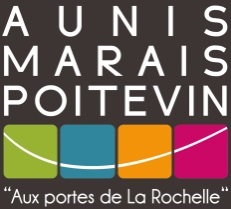 A quel moment communiquer et sur quel(s) support(s)?Listez les outils à votre disposition et faire un retro planning jusqu’à la date de l’événement.Semaine…Semaine….Semaine…..Semaine…..Semaine….Semaine…..Actions clésJOUR J :Post FB : annonce…Création d’une page dédiée sur mon siteEnvoi des infos à l’OTPost FB 2 : partage de la page…….